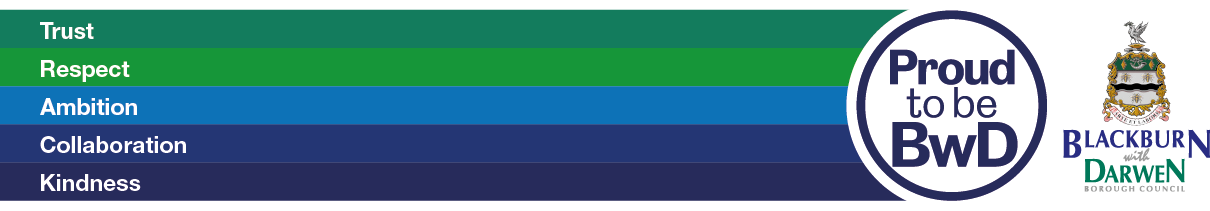     CHILDREN’S SERVICES DIRECTORATEChildren’s Social CareScheme of delegated case management decision making framework    Application and ScopeThis scheme of delegation case management decision-making framework sets out who has the authority required to undertake a range of decisions. In each case the posts designated represent the minimum level at which the decision can be taken (i.e., a manager more senior than the post holder listed is also authorised to take this decision subject to them being in the same specialist management area).Its purpose is to provide for consistency and appropriate oversight and expertise in the level and authority at which decisions are taken. All the decisions set out in this framework must be recorded on the child’s case file by the person who is making the decision on a management decision case note which concisely records the decision made, the rational for the decision and any required actions as set out in the table below.Scheme of Delegation of Decision-Making Contents	PageApplication and Scope	3Decisions in relation to Children in Need of Help and Protection	5Decisions in relation to Adoption	9Decisions in relation to Fostering	11Decisions in relation to Children we Look After and Care Leavers	12POLICY INFORMATION SHEETPOLICY INFORMATION SHEETName of Document:Scheme of delegated case management decision-making frameworkPurpose:To set out the authority required to undertake a range of key case management decisions.Service area:Children Services, Children’s Social CareTarget Audience:All staff in Children’s Services, Children’s Social Care Forum Policy/Procedure/Strategy was approved:Children Services Senior Leadership Team Date policy is effective from:December 2023Date review due:April 2025Location of DocumentTeamsDocument Owner Emma Ford (Deputy Director of Children’s Social Care)Case Management Decision and guidance note.Designated Managers with Specified Area of Responsibility1.	Decisions in relation to Children in Need of Help and Protection.1.	Decisions in relation to Children in Need of Help and Protection.Decision to step a contact down to Early help or to sign post.Post title: Team Manager/ Practice Manager CADs.Decision to progress a Contact to ReferralPost title: Team Manager or Practice Manager CADsDecision to hold a multi-agency Strategy meeting.The police, health professionals, teachers and other relevant professionals should be engaged.Post title: Team Manager in consultation with Service Lead.Decision to initiate a S47 enquiry when a child may be suffering, or likely to suffer, significant harm.Post title: Team Manager following a multi-agency Strategy DiscussionDecision to apply for an Emergency Protection Order if it is necessary to remove a child from their home, where the child's safety is at immediate risk.  Post title: Head of Service in   Consultation with Legal.Decision to progress a child to Initial Child Protection Conference (ICPC).Section 47 threshold decision. Post title: Team ManagerIf the child has previously been subject to a CP plan, this will require Service Lead oversightDecision to progress a child to Legal Gateway Panel.It is expected that there is a case discussion with the Service lead before progressing to Legal Gatekeeping Panel.Post title: Service Lead usually following a Care Planning meeting or in an emergency without.Decision to enter pre-proceedings.The forum that considers and agrees pre-proceedings is Legal Gatekeeping Panel Chaired by a Head of Service. Post title: Head of Service, Chair of Legal Gateway Panel following legal advice.Decision to agree to Care Proceedings being initiated.  Post title: Head of Service, Chair of   Legal Gateway Panel following legal   Advice.Decision to approve a Final Care Plan for Court.  Post title: Service Lead Decision to approve Court Reports Post title: Service Lead (Including Section 37 report and COPDoLs)report via Legal Gateway Panel Chaired by Head of Service.Decision to progress Dols request to Legal Gatekeeping Panel.  Post title: Service LeadDecision to make application for a DOLS being initiated. Post title: Head of Service, Chair of    Legal Gateway Panel.  Designated Manager (Death or Serious Injury to a Child)Note: Strategic Director of Children’s and Education Services should be immediately notified in the event of death or serious injury to a child via the Deputy Director for Children’s Social Care or Head of Service in their absence.Post title: Team Manager, Service Leadand Head of Service.Change of Social Worker. The manager who can approve to a change in social worker. *Changes of Social Worker for a child should only be considered when unavoidable.  Post title: Team ManagerDecision to step down a case via case transfer or decide to close a Child in Need case.  Post title: Team ManagerDecision to agree the timescale for a child assessment.Post title: Team ManagerDesignated Managers with Specified Area of ResponsibilityPost Title and forum2.	Decisions in relation to Adoption.2.	Decisions in relation to Adoption.Should be placed for adoption (SHOBPA) - decision about whether a child should be placed for adoption or not.  Post title: Deputy Director for Children’s  Social Care/Agency Decision MakerSHOBPA re-confirm - decision to reconfirm that a child should be placed for adoption (SHOBPA) in circumstances were there has been new assessments or a change in circumstances since the original SHOBPA decision.  Post title: Deputy Director for Children’s  Social Care/Agency Decision MakerSHOBPA rescind - decision in relation to whether a SHOBPA decision should be rescinded.  Post title: Deputy Director for Children’s  Social Care/Agency Decision MakerAdopter Approval - decision in respect of whether individuals should be approved as adoptive parents  Post title: Head of Adoption Now RAAAdoption Match - decision in respect of whether approved adoptive parents should be matched with a particular child.   Post title: Post title: Deputy Director for    Children’s Social Care/Agency Decision   MakerConcurrent placement or Foster for Adoption - the decision in respect of agreeing plans for a Concurrent placement or Foster for Adoption placement.  Post title: Deputy Director for Children’s  Social Care/Agency Decision Maker.Change of Name - the manager who can authorise the change of name of a Looked After Child.Post title: Strategic Director Children     and Education (DCS)Adoption Panel Appointments - the manager who can authorise appointments to the Central List of Adoption Panel members.  Post title: Head of Adoption Now   Post title: Deputy Head of Service,  Adoption NowAdoption support - the manager who can authorise the level of adoption support to be provided to children, adopters (including financial support) and their family or birth family members. Post title: Head of Adoption Now  Post title: Deputy Head of Service, Adoption NowDesignated Managers with Specified Area of ResponsibilityPost Title and relevant forum3.	Decisions in relation to Fostering.3.	Decisions in relation to Fostering.Main Fostering Panel Decisions - the manager who can make decisions on fostering matters based on recommendations from fostering panel.Post title: Deputy Director for Children’s Social Careor in their absence/delegated toPost title: Head of Service for Corporate parenting and permanenceMain Fostering Panel appointments - the manager who can authorise appointments to the Central List of Fostering Panel members.Post title: Deputy Director for Children’s Social Careor in their absence/delegated toPost title: Head of Service for Corporate parenting and permanenceAnnual Review Fostering Panel: the manager who can make decisions on fostering matters based on recommendations from the annual review fostering panel.Post title: Head of Service for Corporate parenting and permanenceor in their absence/delegated toPost title: Service Lead for PlacementsPlacement of a Child under Reg 24 with a relative - the manager who can authorise the placement of a child with a relative and approval of a viability assessment.  Post title: Head of Service following an   assessment having had oversight from   the Service Lead for Fostering.Exemptions and Extensions from Fostering Limit - the manager who can authorise any exemptions from the usual fostering limit for foster carers living in the local authority area.Post title: Deputy Director for Children’s Social Careor in their absence/delegated toPost title: Head of Service, permanence and Corporate parentingLong-term match of a child with foster carers - the manager who can approve a long-term match.Post title: Head of ServiceStaying Put - the manager who can approve a Staying Put Arrangement.Post title: Head of ServiceDesignated Managers with Specified Area of ResponsibilityPost Title and relevant forumPost Title and relevant forum4.	Decisions in relation to children we look after and care leavers.4.	Decisions in relation to children we look after and care leavers.4.	Decisions in relation to children we look after and care leavers.Final Care Plan - the manager who can authorise the final Care Plan to be taken before the Court within Care Proceedings.Post title: Service Lead Post title: Service Lead Contact with Parents - the manager who can authorise the suspension or termination of contact between a Looked After child and his or her parents (subject to the Court’s approval after 7 days for children on Emergency Protection Orders, Interim Care Orders or Care Orders).Post title: Deputy Director for Children’s Social CarePost title: Deputy Director for Children’s Social CareDecision to bring a child into the care of the local authority - the manager who can authorise a child becoming Looked After.Post title: Head of ServicePost title: Head of ServicePlacement of a child outside of England or Wales - the manager who can authorise the placement of a Looked after child outside England and Wales.  Post title: Strategic Director Children     and Education (DCS)  Post title: Strategic Director Children     and Education (DCS)Placements, the manager who can authorise placements of Looked After children with external providers of residential care or foster carers from an independent fostering agency within adjoining local authorities (LCC and Bolton)  Post title: Head of Service  Post title: Head of ServiceOut of area, adjoining the LAPost title: Deputy Director for Children’s  Social CarePost title: Deputy Director for Children’s  Social CareOut of area beyond adjoining local authorities (LCC and Bolton), the manager who can approve the placement of Looked After Children beyond LCC and Bolton.  Post title: Strategic Director Children     and Education (DCS)  or in their absence  Post title: Deputy Director for Children’s  Social Care  Post title: Strategic Director Children     and Education (DCS)  or in their absence  Post title: Deputy Director for Children’s  Social CareUnregistered Children’s Home placement.Unregistered Children’s Homes should not be used and only in exceptional circumstances where there are no other placement options should they be considered.  Post title: Strategic Director Children     and Education (DCS)  Post title: Strategic Director Children     and Education (DCS)Pathway Plan - the manager who can approve a Pathway Plan.  Post title: Team Manager  Post title: Team ManagerMarriage of a Looked After Child - the manager who can authorise the marriage of a Looked After child aged 16- 18 years   Post title: Strategic Director Children     and Education (DCS)   Post title: Strategic Director Children     and Education (DCS)Notifications in relation to Looked After Children from another local authority placed in Blackburn with Darwen - the manager who should receive notification and decide about whether challenge to the placing LA should be made.   Notifications are managed by the  Safeguarding unit. If a challenge to a   placing LA if required, this is be done via the Deputy director or DCS  Notifications are managed by the  Safeguarding unit. If a challenge to a   placing LA if required, this is be done via the Deputy director or DCSNotifications to another local authority where we are placing a Blackburn with Darwen child.Responsibility for creating the notification sits with the allocated Social Worker. The Safeguarding Unit are responsible for sending this notification to the local authority.Responsibility for creating the notification sits with the allocated Social Worker. The Safeguarding Unit are responsible for sending this notification to the local authority.Passports - the manager who can  authorise a passport application for a Looked After child.  Post title: Service Lead  Post title: Service Lead  Passport signing - the manager who can    sign a child’s passport application.  Post title: Service Lead  Post title: Service LeadPlacement Orders - the manager who can authorise an application for a Placement Order or discharge of a Placement Order in line with SHOBPA decisions.  Post title: Deputy Director for Children’s   Social Care  Post title: Deputy Director for Children’s   Social CareConsent for medical treatment - the person who can consent to a child in our care receiving surgery/medical treatment in hospital.  Post title: Foster Carer or Registered Manager for a registered children’s home as per delegated Authority.   If an operation or general anaesthetic is required- Head of Service following consultation with Deputy Director.  Post title: Foster Carer or Registered Manager for a registered children’s home as per delegated Authority.   If an operation or general anaesthetic is required- Head of Service following consultation with Deputy Director.Education Health Care Plan - the manager who can authorise the social care advice for an EHCP assessment.  Post title: Team Manager  Post title: Team ManagerPrivate Fostering - the manager who can approve assessments of private foster carers, impose requirements on private foster carers or decide to prohibit someone from acting as a private foster carer.  Post title: Head of Service with   oversight from the Service Lead.Secure Accommodation/Use of PACE beds - the manager who can authorise:A placement of a Looked After child in secure accommodation for up to 72 hours without a Secure Accommodation Order; and/orAn application for a Secure Accommodation Order; and/orA child’s continued secure placement on the recommendation of the Secure Accommodation Review Panel; and/orApplications to renewal Secure Accommodation Orders on the recommendation of the Secure Accommodation Review Panel.Note: if the child is under 13yrs old secretary of state approval is required.  Post title: Strategic Director Children     and Education (DCS)   with oversight from:   Post title: Deputy Director, Children’s   Social CareSpecial Guardianship - the manager who can authorise Special Guardianship as the permanence plan for a Looked After child.   Post title: Service Lead via SGO PanelSpecial Guardianship support plan and packages- the manager who can authorise the level of special guardianship and kinship carer support to be provided, including financial support to special guardians within agreed policy.Post title: Head of Service, Corporate Parenting and Permanence overseen by the Service Lead.Disruption of Education at Key Stage 4The manager who can authorise the change of placement affecting a Looked After child in Key Stage 4Post title: Service Lead in consultation with the Head of Virtual School.Immediate Placement of a Looked After Child with Connected Person - the manager who can authorise the placement of a Looked After child with a family or friend (‘Connected Person’) who is not already approved as a foster carer.   Post title: Service Lead for Placements   with oversight of the Head of Service.Placement of a Looked After Child subject to Care Order or Interim Care Order with Parents - the manager who can authorise the placement of a Looked After child with a parent, person with Parental Responsibility. This will include placements made by the Court under Section 38 (6).   Post title: Head of ServiceDischarge of a Care Order   Post title: Head of Service via Legal    Gateway panel with legal oversight.S20 ceasing for under 16 year old who have been section 20 for over 20 working days. Where a child has been looked after for at least 20 working days, the decision to cease to look after her/him must not be put into effect until it has been approved by the Deputy Director under regulation 39(5).   Post title: Deputy Director, Children’s    Social CareS20 ceasing for 16/17 year old Where a child has been looked after for at least 20 working days, the decision to cease to look after her/him must not be put into effect until it has been approved by the DCS under regulation 39(5).  Post title: Strategic Director Children     and Education (DCS)Application for a Supervision Order - the manager who can authorise an application for a Supervision Order for a child.  Post title: Head of Service via Legal   Gateway panel with legal oversight.Adaptations to a Parent/Carers Home - the manager who can approve adaptations to a parent/carers Home to enable them to care for a child.Note: Smaller adaptations can be approved by the Head of Service within financial delegations.Post title: Strategic Director Children     and Education (DCS) in consultation with finance.Looked after child having a holiday in school term time - the manager who can agree for a looked after child to have time of school for a holiday in school term time.  Post title: Deputy Director for Children’s   Social CareApproval of a child we look after to go into the Army - the manager who can agree for a looked after child to go into the ArmyPost title: Strategic Director Children     and Education (DCS)